ลงทะเบียนออนไลน์ขอใช้บริการกองคลังองค์การบริหารส่วนตำบลคลองใหม่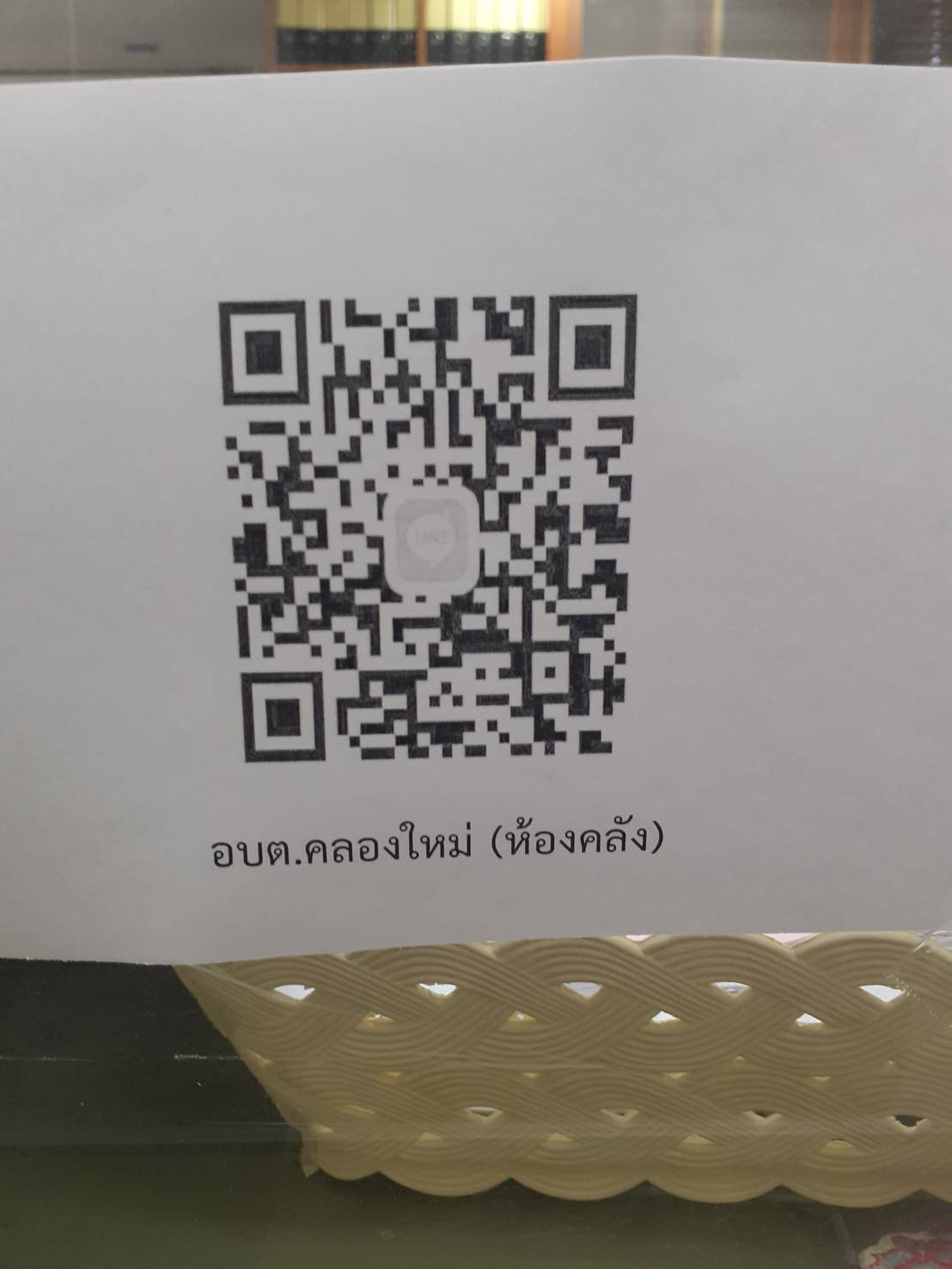 